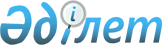 Об изменении границ сельских населенных пунктов Танатского, Достыкского, Жиеналинского, Знаменского, Иртышского, Новобаженовского и Приречного сельских округовСовместное решение маслихата города Семей от 27 октября 2009 года N 21/161-IV и постановление акимата города Семей Восточно-Казахстанской области от 27 октября 2009 года N 1280. Зарегистрировано Управлением юстиции города Семей Департамента юстиции Восточно-Казахстанской области 16 ноября 2009 года за N 5-2-118

      Примечание РЦПИ.

      В тексте сохранена авторская орфография и пунктуация.      В соответствии с подпунктом 10) пункта 1 статьи 31, подпунктом 4) пункта 1 статьи 6 Закона Республики Казахстан от 23 января 2001 года № 148 «О местном государственном управлении и самоуправлении в Республике Казахстан», пунктом 5 статьи 108 Земельного Кодекса Республики Казахстан от 20 июня 2003 года № 442, акимат города ПОСТАНОВЛЯЕТ и городской маслихат РЕШИЛ:



      1. Произвести следующие изменения границ сельских населенных пунктов Танатского, Достыкского, Жиеналинского, Знаменского, Иртышского, Новобаженовского и Приречного сельских округов:

      изменить границы населенных пунктов, согласно чертежам проектов;

      определить окончательную площадь сельских населенных пунктов по угодьям, согласно приложению.



      2. Признать утратившим силу постановление акимата города от 20 февраля 2009 года № 195 и решение городского маслихата от 20 февраля 2009 года № 15/122-IV «Об изменении границ сельских населенных пунктов Танатского, Достыкского, Жиеналинского, Знаменского, Иртышского, Новобаженовского и Приречного сельских округов» (зарегистрировано в Реестре государственной регистрации нормативных правовых актов от 12 марта 2009 года № 5-2-105, опубликовано в газетах «Семей таңы» и «Вести Семей» от 2 апреля 2009 года № 13).



      3. Настоящее постановление и решение вводится в действие по истечении десяти календарных дней после дня его первого официального опубликования.      И.о. акима города Семей                      С. Уразалиев      Председатель сессии

      городского маслихата                         З. Жамалтдинова      И.о. секретаря

      городского маслихата                         Х. Раимханов

      Приложение

      к постановлению акимата города

      от 27 октября 2009 года № 1280

      и решению городского маслихата

      от 27 октября 2009 года № 27/161-IV

      Площадь земель сельских населенных пунктов      продолжение таблицы      И.о. секретаря

      городского маслихата                          Х. Раимханов
					© 2012. РГП на ПХВ «Институт законодательства и правовой информации Республики Казахстан» Министерства юстиции Республики Казахстан
				Наимено

вание

площадейОбщая

пло

щадь,

газем

ли,

пере

дава

емые

акиму

сель

ско

го

окру

га,

гасельскохозяйственные

угодия, гасельскохозяйственные

угодия, гасельскохозяйственные

угодия, гасельскохозяйственные

угодия, гасельскохозяйственные

угодия, гасельскохозяйственные

угодия, гавсего

с/х

угодий,

галесные

и

древе

сно- кустар

никовые насаж

дения, гаНаимено

вание

площадейОбщая

пло

щадь,

газем

ли,

пере

дава

емые

акиму

сель

ско

го

окру

га,

гапаш

низа

ле

жисе

но

ко

сыпаст

бищаого

родымного

лет

ние

насаж

дениявсего

с/х

угодий,

галесные

и

древе

сно- кустар

никовые насаж

дения, га1234567891011Новобаженовский сельский округНовобаженовский сельский округНовобаженовский сельский округНовобаженовский сельский округНовобаженовский сельский округНовобаженовский сельский округНовобаженовский сельский округНовобаженовский сельский округНовобаженовский сельский округНовобаженовский сельский округНовобаженовский сельский округс. Новобаженово и с. Баженовос. Новобаженово и с. Баженовос. Новобаженово и с. Баженовос. Новобаженово и с. Баженовос. Новобаженово и с. Баженовос. Новобаженово и с. Баженовос. Новобаженово и с. Баженовос. Новобаженово и с. Баженовос. Новобаженово и с. Баженовос. Новобаженово и с. Баженовос. Новобаженово и с. БаженовоТеррито

рия

населен

ного

пункта

по

проекту5174516461473394803106с. Клементьевкас. Клементьевкас. Клементьевкас. Клементьевкас. Клементьевкас. Клементьевкас. Клементьевкас. Клементьевкас. Клементьевкас. Клементьевкас. КлементьевкаТеррито

рия

населен

ного

пункта

по

проекту50894877427433847651234567891011с. Булакс. Булакс. Булакс. Булакс. Булакс. Булакс. Булакс. Булакс. Булакс. Булакс. БулакТеррито

рия

населен

ного

пункта

по

проекту4545452934368437146с. Талдыкурганс. Талдыкурганс. Талдыкурганс. Талдыкурганс. Талдыкурганс. Талдыкурганс. Талдыкурганс. Талдыкурганс. Талдыкурганс. Талдыкурганс. ТалдыкурганТеррито

рия

населен

ного

пункта

по

проекту1416141613711371Утвер

ждаемая

площадь162251598649114810915310152Было на

момент

состав

ления

проекта12160701081113970211389132Разница

площади3826421-1083671-61-2392120Приречный сельский округПриречный сельский округПриречный сельский округПриречный сельский округПриречный сельский округПриречный сельский округПриречный сельский округПриречный сельский округПриречный сельский округПриречный сельский округПриречный сельский округс. Приречноес. Приречноес. Приречноес. Приречноес. Приречноес. Приречноес. Приречноес. Приречноес. Приречноес. Приречноес. ПриречноеТеррито

рия

населен

ного

пункта

по

проекту192371529721149381514974117с. Муздыбайс. Муздыбайс. Муздыбайс. Муздыбайс. Муздыбайс. Муздыбайс. Муздыбайс. Муздыбайс. Муздыбайс. Муздыбайс. МуздыбайТеррито

рия

населен

ного

пункта

по

проекту56664958475334756109с. Гранитноес. Гранитноес. Гранитноес. Гранитноес. Гранитноес. Гранитноес. Гранитноес. Гранитноес. Гранитноес. Гранитноес. ГранитноеТеррито

рия

населен

ного

пункта

по

проекту46004455422634229181234567891011с. Жаркынс. Жаркынс. Жаркынс. Жаркынс. Жаркынс. Жаркынс. Жаркынс. Жаркынс. Жаркынс. Жаркынс. ЖаркынТеррито

рия

населен

ного

пункта

по

проекту123621187264151119611617Утвер

ждаемая

площадь418653658227415351132135576244Было на

момент

состав

ления

проекта16863241623112116268100Разница площади197193415188829-119308144Жиеналинский сельский округЖиеналинский сельский округЖиеналинский сельский округЖиеналинский сельский округЖиеналинский сельский округЖиеналинский сельский округЖиеналинский сельский округЖиеналинский сельский округЖиеналинский сельский округЖиеналинский сельский округЖиеналинский сельский округс. Букенчис. Букенчис. Букенчис. Букенчис. Букенчис. Букенчис. Букенчис. Букенчис. Букенчис. Букенчис. БукенчиТеррито

рия

населен

ного

пункта

по

проекту19469188071018315918334111с. Маралдыс. Маралдыс. Маралдыс. Маралдыс. Маралдыс. Маралдыс. Маралдыс. Маралдыс. Маралдыс. Маралдыс. МаралдыТеррито

рия

населен

ного

пункта

по

проекту566856475463546312Утвер

ждаемая

площадь25136244541023778923797123Было на

момент

состав

ления

проекта8612108423138446Разница

площади1584215355-4153511231234567891011Иртышский сельский округИртышский сельский округИртышский сельский округИртышский сельский округИртышский сельский округИртышский сельский округИртышский сельский округИртышский сельский округИртышский сельский округИртышский сельский округИртышский сельский округс. Мукурс. Мукурс. Мукурс. Мукурс. Мукурс. Мукурс. Мукурс. Мукурс. Мукурс. Мукурс. МукурТеррито

рия

населен

ного

пункта

по

проекту51204910234650146748с. Прииртышскийс. Прииртышскийс. Прииртышскийс. Прииртышскийс. Прииртышскийс. Прииртышскийс. Прииртышскийс. Прииртышскийс. Прииртышскийс. Прииртышскийс. ПрииртышскийТеррито

рия

населен

ного

пункта

по

проекту3185312429842984с. Муратс. Муратс. Муратс. Муратс. Муратс. Муратс. Муратс. Муратс. Муратс. Муратс. МуратТеррито

рия

населен

ного

пункта

по

проекту9959428578571с. Кенжебайс. Кенжебайс. Кенжебайс. Кенжебайс. Кенжебайс. Кенжебайс. Кенжебайс. Кенжебайс. Кенжебайс. Кенжебайс. КенжебайТеррито

рия

населен

ного

пункта

по

проекту440438413413Утвер

ждаемая

площадь97409414238904189289Было на

момент

состав

ления

проекта417953879303914Разница

площади5235185025-29501491234567891011Знаменский сельский округЗнаменский сельский округЗнаменский сельский округЗнаменский сельский округЗнаменский сельский округЗнаменский сельский округЗнаменский сельский округЗнаменский сельский округЗнаменский сельский округЗнаменский сельский округЗнаменский сельский округс. Знаменкас. Знаменкас. Знаменкас. Знаменкас. Знаменкас. Знаменкас. Знаменкас. Знаменкас. Знаменкас. Знаменкас. ЗнаменкаТеррито

рия

населен

ного

пункта

по

проекту6903959057177578525802925с. Кыземшекс. Кыземшекс. Кыземшекс. Кыземшекс. Кыземшекс. Кыземшекс. Кыземшекс. Кыземшекс. Кыземшекс. Кыземшекс. КыземшекТеррито

рия

населен

ного

пункта

по

проекту4457445743784378с. Сынтасс. Сынтасс. Сынтасс. Сынтасс. Сынтасс. Сынтасс. Сынтасс. Сынтасс. Сынтасс. Сынтасс. СынтасТеррито

рия

населен

ного

пункта

по

проекту26422642260426046Утвер

ждаемая

площадь7613866156177648346501131Было на

момент

состав

ления

проекта31214630740503079615Разница

площади3494217134094-503421516Достыкский сельский округДостыкский сельский округДостыкский сельский округДостыкский сельский округДостыкский сельский округДостыкский сельский округДостыкский сельский округДостыкский сельский округДостыкский сельский округДостыкский сельский округДостыкский сельский округс. Чекоманс. Чекоманс. Чекоманс. Чекоманс. Чекоманс. Чекоманс. Чекоманс. Чекоманс. Чекоманс. Чекоманс. ЧекоманТеррито

рия

населен

ного

пункта

по

проекту7934747910267232726811234567891011с. Достыкс. Достыкс. Достыкс. Достыкс. Достыкс. Достыкс. Достыкс. Достыкс. Достыкс. Достыкс. ДостыкТеррито

рия

населен

ного

пункта

по

проекту5688542035261526410Утвер

ждаемая

площадь13623128981326124941253311Было на

момент

состав

ления

проекта11205131093510948Разница

площади169326155900158511Танатский сельский округТанатский сельский округТанатский сельский округТанатский сельский округТанатский сельский округТанатский сельский округТанатский сельский округТанатский сельский округТанатский сельский округТанатский сельский округТанатский сельский округс. Соц. Казахстанс. Соц. Казахстанс. Соц. Казахстанс. Соц. Казахстанс. Соц. Казахстанс. Соц. Казахстанс. Соц. Казахстанс. Соц. Казахстанс. Соц. Казахстанс. Соц. Казахстанс. Соц. КазахстанТеррито

рия

населен

ного

пункта

по

проекту1423142314201420с. Танатс. Танатс. Танатс. Танатс. Танатс. Танатс. Танатс. Танатс. Танатс. Танатс. ТанатТеррито

рия

населен

ного

пункта

по

проекту3820382037863786Утвер

ждаемая

площадь52545254520652061234567891011Было на

момент

состав

ления

проекта6963642164216Разница

площади-1709-1215-1215-6Наимено

вание площа

дейпод

водой

и

боло

тами,

гапод

площа

дями,

доро

гами,

улица

ми, гапод

пар

ками, скве

рами,

гапод

пос

трой

ками,

гапод

клад

бища

ми,

ганару

шен

ные

зем

ли,

гапод

поле

выми

доро

гами,

гапод

улуч

шен

ным

доро

гами,

гапро

чие

уго

дия,

гапро

чие

земле

поль

зова

тели,

га112131415161718192021Новобаженовский сельский округНовобаженовский сельский округНовобаженовский сельский округНовобаженовский сельский округНовобаженовский сельский округНовобаженовский сельский округНовобаженовский сельский округНовобаженовский сельский округНовобаженовский сельский округНовобаженовский сельский округНовобаженовский сельский округс. Новобаженово и с. Баженовос. Новобаженово и с. Баженовос. Новобаженово и с. Баженовос. Новобаженово и с. Баженовос. Новобаженово и с. Баженовос. Новобаженово и с. Баженовос. Новобаженово и с. Баженовос. Новобаженово и с. Баженовос. Новобаженово и с. Баженовос. Новобаженово и с. Баженовос. Новобаженово и с. БаженовоТеррито

рия

населен

ного

пункта

по

проекту36631351628127210с. Клементьевкас. Клементьевкас. Клементьевкас. Клементьевкас. Клементьевкас. Клементьевкас. Клементьевкас. Клементьевкас. Клементьевкас. Клементьевкас. КлементьевкаТеррито

рия населен

ного

пункта по

проекту42521132212121213141516171819202122с. Булакс. Булакс. Булакс. Булакс. Булакс. Булакс. Булакс. Булакс. Булакс. Булакс. БулакТеррито

рия населен

ного

пункта

по

проекту3617210232416с. Талдыкурганс. Талдыкурганс. Талдыкурганс. Талдыкурганс. Талдыкурганс. Талдыкурганс. Талдыкурганс. Талдыкурганс. Талдыкурганс. Талдыкурганс. ТалдыкурганТеррито

рия населен

ного

пункта

по

проекту11215180Утвер

ждаемая

площадь361411575389912135238Было на

момент

состав

ления

проекта3350323395Разница

площади3-362-154535991240238Приречный сельский округПриречный сельский округПриречный сельский округПриречный сельский округПриречный сельский округПриречный сельский округПриречный сельский округПриречный сельский округПриречный сельский округПриречный сельский округПриречный сельский округс. Приречноес. Приречноес. Приречноес. Приречноес. Приречноес. Приречноес. Приречноес. Приречноес. Приречноес. Приречноес. ПриречноеТеррито

рия

населен

ного

пункта

по

проекту218211159713393940с. Муздыбайс. Муздыбайс. Муздыбайс. Муздыбайс. Муздыбайс. Муздыбайс. Муздыбайс. Муздыбайс. Муздыбайс. Муздыбайс. МуздыбайТеррито

рия

населен

ного

пункта

по

проекту84321046146708с. Гранитноес. Гранитноес. Гранитноес. Гранитноес. Гранитноес. Гранитноес. Гранитноес. Гранитноес. Гранитноес. Гранитноес. ГранитноеТеррито

рия

населен

ного

пункта

по

проекту1945133519861451213141516171819202122с. Жаркынс. Жаркынс. Жаркынс. Жаркынс. Жаркынс. Жаркынс. Жаркынс. Жаркынс. Жаркынс. Жаркынс. ЖаркынТеррито

рия

населен

ного

пункта

по

проекту48623518776490Утвер

ждаемая

площадь333435693381431375283Было на

момент

состав

ления

проекта191411295165Разница

площади1434-1316828643-285283Жиеналинский сельский округЖиеналинский сельский округЖиеналинский сельский округЖиеналинский сельский округЖиеналинский сельский округЖиеналинский сельский округЖиеналинский сельский округЖиеналинский сельский округЖиеналинский сельский округЖиеналинский сельский округЖиеналинский сельский округс. Букенчис. Букенчис. Букенчис. Букенчис. Букенчис. Букенчис. Букенчис. Букенчис. Букенчис. Букенчис. БукенчиТеррито

рия

населен

ного

пункта

по

проекту1632995129225662с. Маралдыс. Маралдыс. Маралдыс. Маралдыс. Маралдыс. Маралдыс. Маралдыс. Маралдыс. Маралдыс. Маралдыс. МаралдыТеррито

рия

населен

ного

пункта

по

проекту68172804991921Утвер

ждаемая

площадь23146111301781144683Было на

момент

состав

ления

проекта1491196Разница

площади231-103-11013-917811381213141516171819202122Иртышский сельский округИртышский сельский округИртышский сельский округИртышский сельский округИртышский сельский округИртышский сельский округИртышский сельский округИртышский сельский округИртышский сельский округИртышский сельский округИртышский сельский округс. Мукурс. Мукурс. Мукурс. Мукурс. Мукурс. Мукурс. Мукурс. Мукурс. Мукурс. Мукурс. МукурТеррито

рия

населен

ного

пункта

по

проекту53616415671966210с. Прииртышскийс. Прииртышскийс. Прииртышскийс. Прииртышскийс. Прииртышскийс. Прииртышскийс. Прииртышскийс. Прииртышскийс. Прииртышскийс. Прииртышскийс. ПрииртышскийТеррито

рия

населен

ного

пункта

по

проекту1221395224161с. Муратс. Муратс. Муратс. Муратс. Муратс. Муратс. Муратс. Муратс. Муратс. Муратс. МуратТеррито

рия

населен

ного

пункта

по

проекту2684142031852с. Кенжебайс. Кенжебайс. Кенжебайс. Кенжебайс. Кенжебайс. Кенжебайс. Кенжебайс. Кенжебайс. Кенжебайс. Кенжебайс. КенжебайТеррито

рия

населен

ного

пункта

по

проекту11022192Утвер

ждаемая

площадь33673373015824125325Было на

момент

состав

ления

проекта182321644Разница

площади15-165-127726158241213251213141516171819202122Знаменский сельский округЗнаменский сельский округЗнаменский сельский округЗнаменский сельский округЗнаменский сельский округЗнаменский сельский округЗнаменский сельский округЗнаменский сельский округЗнаменский сельский округЗнаменский сельский округЗнаменский сельский округс. Знаменкас. Знаменкас. Знаменкас. Знаменкас. Знаменкас. Знаменкас. Знаменкас. Знаменкас. Знаменкас. Знаменкас. ЗнаменкаТеррито

рия

населен

ного

пункта

по

проекту234381964042452379982с. Кыземшекс. Кыземшекс. Кыземшекс. Кыземшекс. Кыземшекс. Кыземшекс. Кыземшекс. Кыземшекс. Кыземшекс. Кыземшекс. КыземшекТеррито

рия

населен

ного

пункта

по

проекту34125366220с. Сынтасс. Сынтасс. Сынтасс. Сынтасс. Сынтасс. Сынтасс. Сынтасс. Сынтасс. Сынтасс. Сынтасс. СынтасТеррито

рия

населен

ного

пункта

по

проекту311216Утвер

ждаемая

площадь2374521945481172599982Было на

момент

состав

ления

проекта423411514Разница

площади195-296-116931481172599982Достыкский сельский округДостыкский сельский округДостыкский сельский округДостыкский сельский округДостыкский сельский округДостыкский сельский округДостыкский сельский округДостыкский сельский округДостыкский сельский округДостыкский сельский округДостыкский сельский округс. Чекоманс. Чекоманс. Чекоманс. Чекоманс. Чекоманс. Чекоманс. Чекоманс. Чекоманс. Чекоманс. Чекоманс. ЧекоманТеррито

рия

населен

ного

пункта

по

проекту12611732490464551213141516171819202122с. Достыкс. Достыкс. Достыкс. Достыкс. Достыкс. Достыкс. Достыкс. Достыкс. Достыкс. Достыкс. ДостыкТеррито

рия

населен

ного

пункта

по

проекту11942267123269Утвер

ждаемая

площадь24512155016169724Было на

момент

состав

ления

проекта42341855Разница

площади-2-18901354516164724Танатский сельский округТанатский сельский округТанатский сельский округТанатский сельский округТанатский сельский округТанатский сельский округТанатский сельский округТанатский сельский округТанатский сельский округТанатский сельский округТанатский сельский округс. Соц. Казахстанс. Соц. Казахстанс. Соц. Казахстанс. Соц. Казахстанс. Соц. Казахстанс. Соц. Казахстанс. Соц. Казахстанс. Соц. Казахстанс. Соц. Казахстанс. Соц. Казахстанс. Соц. КазахстанТеррито

рия

населен

ного

пункта

по

проекту10121с. Танатс. Танатс. Танатс. Танатс. Танатс. Танатс. Танатс. Танатс. Танатс. Танатс. ТанатТеррито

рия населен

ного

пункта

по

проекту136114Утвер

ждаемая

площадь131611351213141516171819202122Было на

момент

состав

ления

проекта6100135394Разница

площади7-100-1-1910135-394